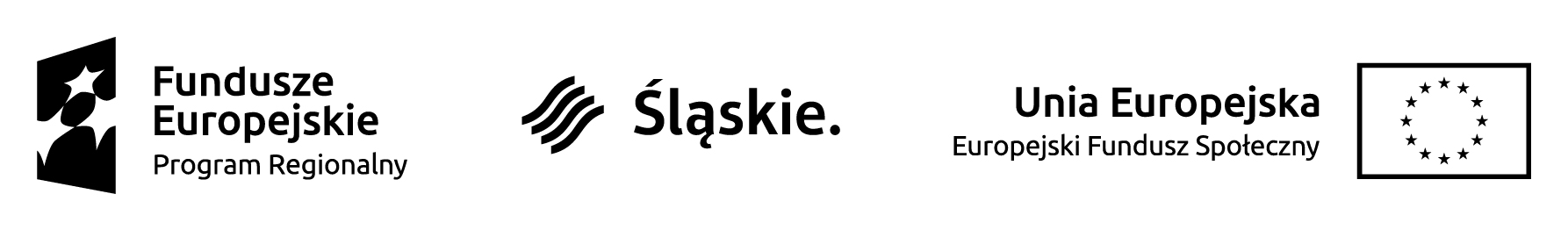 L.dz. 								Tychy, dn. 14 marca 2018 r.Dane potencjalnego Wykonawcy:…………………………………… …………………………………………………………………………ZAPYTANIE OFERTOWE nr 4 / WF / OIPH / 2018Mając na uwadze zachowanie zasad konkurencyjności i równego traktowania Wykonawców 
w postępowaniu prowadzonym w ramach projektu pt. „Własna firma – nowe możliwości” nr WND-RPSL.07.03.01-24-0736/16 (zwanego dalej Projektem) w ramach Osi Priorytetowej VII Regionalny rynek pracy, Działanie 7.3. Wsparcie dla osób zamierzających rozpocząć prowadzenie działalności gospodarczej, Poddziałanie 7.3.1 Promocja samozatrudnienia na obszarach rewitalizowanych – ZIT Subregion Centralny, Regionalnego Programu Operacyjnego Województwa Śląskiego na lata 2014-2020, współfinansowanego przez Unię Europejską w ramach Europejskiego Fundusz Społecznego, zaprasza się do złożenia oferty. 1. OKREŚLENIE ZAMAWIAJĄCEGOZamawiającym jest: Okręgowa Izba Przemysłowo-Handlowa w Tychachul. Grota Roweckiego 42 pok. 331, 43-100 TychyNIP 646-21-29-955, REGON 273380666, KRS 0000104228tel./ faks:  32 327 72 77, 32 327 73 77Strona www: izba.tychy.pl, e-mail: izba@izba.tychy.pl Strona projektu: izba.tychy.pl/wlasnafirma Osoba do kontaktu w sprawie przedmiotu Zapytania:Krzysztof Sykta – koordynator projektuTel. kom.: 796 596 106e-mail: k.sykta@izba.tychy.pl 2. OKREŚLENIE TRYBU ZAMÓWIENIANiniejsze postępowanie prowadzone jest zgodnie z zasadą rozeznania rynku, określoną w Wytycznych w zakresie kwalifikowalności wydatków w ramach Europejskiego Funduszu Rozwoju Regionalnego, Europejskiego Funduszu Społecznego oraz Funduszu Spójności na lata 2014-2020 z dnia 23.08.2017r., rozdział 6. ust 5.1.Rozeznania rynku dokonuje się w przypadku zamówień o wartości od 20 tys. PLN netto do  50  tys.  PLN  netto włącznie,  tj.  bez  podatku  od  towarów  i  usług  (VAT). Rozeznanie rynku ma na celu potwierdzenie, że dana usługa, dostawa lub robota budowlana została wykonana po cenie nie wyższej niż cena rynkowa.  Do niniejszego postępowania nie stosuje się Ustawy Prawo zamówień publicznych (Dz. U. z 2015 r. poz. 2164 z późn. zm.). Zasada konkurencyjności: nie dotyczy – zamówienia poniżej progu 50 tys. PLN netto.Po złożeniu ofert i ich weryfikacji przez Zamawiającego, Wykonawca zostanie wybrany w wyniku oceny ofert dokonanej zgodnie z przyjętymi w niniejszym zapytaniu kryteriami oceny.Przed zawarciem umowy Zamawiający może prowadzić dodatkowe negocjacje z Wykonawcami, których oferty zostały uznane za najkorzystniejsze, w szczególności dotyczące ceny zamówienia oraz ilości części zamówienia.Niniejsze Zapytanie ofertowe zostało przekazane w dniu 14.03.2018 r. pięciu potencjalnym Wykonawcom, zamieszczone na stronie internetowej Projektu oraz umieszczone na tablicy ogłoszeń w siedzibie Zamawiającego i w Biurze Projektu.3. OKREŚLENIE PRZEDMIOTU ZAMÓWIENIA ORAZ WIELKOŚCI ZAMÓWIENIA 
Z PODANIEM INFORMACJI O MOŻLIWOŚCI SKŁADANIA OFERT CZĘŚCIOWYCH3.1 Nazwa i kod przedmiotu zamówienia wg Wspólnego Słownika Zamówień (CPV)Indywidualne doradztwo specjalistyczne stanowi wsparcie pomostowe w formie usługi szkoleniowo-doradczej udzielane wyłącznie tym uczestnikom projektu, którzy w ramach projektu otrzymali wsparcie finansowe w postaci dotacji tj. udzielone zostanie 18 UP na podstawie Umowy o udzieleniu wsparcia pomostowego w formie usług szkoleniowo-doradczych. Celem usług szkoleniowo-doradczych po założeniu działalności gospodarczej jest udzielenie pomocy merytorycznej uczestnikowi projektu w efektywnym wykorzystaniu dotacji w okresie do 12 m-cy od dnia założenia działalności gospodarczej.Udzielane specjalistyczne doradztwo ma za zadanie rozwiązać konkretne problemy danego uczestnika, zapewnić realizacje potrzeb wynikających z prowadzonej działalności gospodarczej, służyć pomocą jej prowadzeniu i realizowaniu założeń biznesplanu. Celem realizacji specjalistycznego indywidualnego doradztwa jest również niwelowanie ryzyka popełnienia błędów w początkowym okresie prowadzenia działalności gospodarczej, co przełoży się na trwałość rezultatów projektu.Zamawiający dokona wyboru doradców w oparciu o faktyczne zapotrzebowanie UP, zgłaszane na etapie prowadzenia działalności. Pomoc merytoryczna w efektywnym wykorzystaniu dotacji w formie doradztwa może obejmować m.in. pomoc prawną, marketingową, księgową i in.Specjalistyczne doradztwo indywidualne po rozpoczęciu działalności gospodarczej w wymiarze średnio 5 godzin zegarowych zegarowych na uczestnika dla maks. 18 Uczestników/czek projektu (beneficjentów pomocy), realizowane w okresie do 12 miesięcy od rozpoczęcia działalności gospodarczej, przy spełnieniu że:- 1 h zegarowa = 60 min,- ilość godzin doradztwa indywidualnego na 1 osobę – średnio 5 godzin zegarowych.Doradztwo indywidualne obejmie w swoim zakresie merytorycznym następującą tematykę:udzielenie pomocy merytorycznej uczestnikowi projektu w efektywnym wykorzystaniu dotacji w okresie do 12 m-cy od dnia założenia działalności gospodarczej w tym poprzez m.in.:• prawidłowe, efektywne rozliczenie otrzymanego wsparcia finansowego i pomostowego w ramach projektu,• pomoc prawną,• pomoc z zakresu księgowości• pomoc z zakresu marketingu (promocja, reklama, marketing on-line)• pomoc w zakresie innych zagadnień związanych z prowadzeniem działalności gospodarczej wg potrzeb zgłaszanych przez Uczestników projektuw oparciu o faktyczne zapotrzebowanie UP, zgłaszane na etapie prowadzenia działalności.Zamawiający dokona wyboru min. 1 eksperta w każdej tematyce. W przypadku zgłoszenia przez UP zagadnień nieujętych w w/w wykazie nastąpi wybór uzupełniający dla danej tematyki.Realizacja doradztwa uwzględni politykę równych szans i niedyskryminacji oraz potrzeby osób niepełnosprawnych.Wykonawca nie może podzlecić wykonania zamówienia innemu podmiotowi bez zgody Zamawiającego. Składania ofert wariantowych / częściowych – nie dotyczy.3.2. Szczegółowe wymogi dotyczące realizacji zadania i obowiązki WykonawcyDo obowiązków Wykonawcy/ów usługi będzie należało:udzielenie pomocy merytorycznej uczestnikowi projektu w efektywnym wykorzystaniu dotacji w okresie do 12 m-cy od dnia założenia działalności gospodarczej.Wzory dokumentacji dotyczącej niniejszego zapytania, w szczególności:Regulamin przyznawania środków finansowych na rozwój przedsiębiorczości w ramach projektu „Własna Firma - Nowe Możliwości” RPSL.07.03.01-24-0736/16 wraz ze wzorem Biznesplanu (wraz z załącznikami)Standard udzielania wsparcia na rozwój przedsiębiorczości na rzecz uczestników projektów w ramach Poddziałania 7.3.1 Regionalnego Programu Operacyjnego Województwa Śląskiego na lata 2014-2020dostępne są na stronie Projektu: www.izba.tychy.pl/wlasnafirma. Wykonawca zapewnia własny sprzęt komputerowy i oprogramowanie, niezbędne do przeprowadzenia doradztwa. Wykonawca jest zobowiązany do:- prowadzenia ewidencji czasu pracy / miesięcznych kart pracy (personel merytoryczny – jeśli dotyczy),- nieprzekroczenia limitu 276 h zaangażowania zawodowego w danym miesiącu (jeśli dotyczy)- wypełniania obowiązków w sposób bezstronny, uczciwy i rzetelny, zgodnie z posiadaną wiedzą 
i doświadczeniem,- niezatrzymywania kopii jakichkolwiek pisemnych lub elektronicznych informacji dotyczących uczestników projektu oraz zachowania w tajemnicy i w poufności wszystkich informacji i dokumentów ujawnionych lub wytworzonych lub przygotowanych przez niego w trakcie lub jako rezultat oceny; informacje te powinny być użyte tylko dla celów oceny i nie mogą zostać ujawnione stronom trzecim,- przestrzegania przepisów Ustawy z dnia 29 sierpnia 1997 r. o ochronie danych osobowych (tekst jednolity Dz. U. z 2016 r. poz. 922) w zakresie prowadzonego doradztwa,- dyspozycyjności w okresie realizacji zamówienia,- terminowości realizacji zamówienia.Zamawiający zapewnia:- pomieszczenie/a do realizacji doradztwa,- sieć wi-fi.Zamawiający zastrzega sobie prawo wglądu w dokumenty finansowe Wykonawcy związane z realizowanym zadaniem.Rozliczenie nastąpi w ramach umowy cywilno-prawnej poprzez rachunek do umowy wystawiany przez wykonawcę lub fakturę VAT w przypadku osób prowadzących działalność gospodarczą, dotyczącą przedmiotu zlecenia. 3.3 Miejsce realizacji zamówieniaMiejscem realizacji zamówienia jest siedziba Zamawiającego lub inne miejsce wskazane przez Zamawiającego. Ocena biznesplanów może mieć charakter niestacjonarny. 3.4 Harmonogram realizacjiZamówienie przyjęte przez Wykonawcę musi być zrealizowane w terminach, godzinach i miejscu  uzgodnionych z Zamawiającym.Przewidywany termin realizacji zamówienia: kwiecień 2018 r. – styczeń 2019 r.Szczegółowe terminy wykonania zamówienia uzgodnione zostaną na etapie podpisywania umowy.Zamawiający zastrzega sobie prawo do zmiany terminów lub godzin wykonania zamówienia oraz miejsca jego wykonania z przyczyn niezależnych od Zamawiającego.4. OPIS WARUNKÓW UDZIAŁU W POSTĘPOWANIU / ZLECENIUDo udziału w postępowaniu dopuszczeni są wykonawcy, którzy spełniają łącznie następujące warunki udziału w postępowaniu:posiadają minimum 2 letnie doświadczenie zawodowe w zakresie doradztwa. W szczególności mogą się wykazać: prowadzeniem doradztwa w przedmiocie zamówienia przez okres minimum 2 lat i / lub prowadzeniem własnej działalności gospodarczej przez okres minimum 2 lat w zakresie zamówienia tj. ze zgodnym numerem PKD;posiadają referencje na wykonane usługi doradcze zgodne z zakresem zamówienia na min. 20 godzin w okresie ostatnich 2 lat,posiadają wykształcenie wyższe, kierunkowe (np. ekonomiczne, prawne, marketingowe, psychologiczne, z zakresu zarządzania, finansów itp.), korzystają z pełni praw publicznych, posiadają pełną zdolność do czynności prawnych, nie byli karani za przestępstwa umyślne lub za umyślne przestępstwo skarbowe, nie jest prowadzone przeciwko nim postępowanie o przestępstwo ścigane z oskarżenia publicznego lub przestępstwo skarbowe,dysponują odpowiednim potencjałem technicznym, koniecznym do wykonania zamówienia;posiadają uprawnienia do wykonywania określonej działalności lub czynności na terenie Rzeczypospolitej Polskiej, jeżeli ustawy nakładają obowiązek posiadania takich uprawnień (jeśli dotyczy);znajdują się w sytuacji ekonomicznej i finansowej zapewniającej wykonanie zamówienia (dotyczy wykonawców prowadzących działalność gospodarczą);nie są powiązani z Zamawiającym osobowo lub kapitałowo. Przez powiązania kapitałowe lub osobowe należy rozumieć wzajemne powiązania między Zamawiającym lub osobami upoważnionymi do zaciągania zobowiązań w imieniu Zamawiającego lub osobami wykonującymi w imieniu Zamawiającego czynności związane z przygotowaniem i przeprowadzeniem procedury wyboru wykonawcy a wykonawcą, polegające w szczególności na:uczestniczeniu w spółce jako wspólnik spółki cywilnej lub spółki osobowej,posiadaniu co najmniej 10 % udziałów lub akcji,pełnieniu funkcji członka organu nadzorczego lub zarządzającego, prokurenta, pełnomocnika,pozostawaniu w związku małżeńskim, w stosunku pokrewieństwa lub powinowactwa w linii prostej, pokrewieństwa lub powinowactwa w linii bocznej do drugiego stopnia lub w stosunku przysposobienia, opieki lub kuratelinie pozostają w związku małżeńskim ani w faktycznym pożyciu albo w stosunku pokrewieństwa lub powinowactwa w linii prostej, pokrewieństwa lub powinowactwa w linii bocznej do drugiego stopnia i nie są związani z tytułu przysposobienia, opieki, kurateli z jakimkolwiek uczestnikiem projektu jak również nie pozostają z żadnym z uczestników projektu w takim stosunku prawnym lub faktycznym, że może to budzić uzasadnione wątpliwości co do ich bezstronności, a w przypadku stwierdzenia takiej zależności zobowiązują się do wycofania się z realizacji zamówienia. ** kryterium zostanie zweryfikowane przed podpisaniem umowy w oparciu o listę uczestników5. SPOSÓB PRZYGOTOWANIA I ZŁOŻENIA OFERTY5.1 Ofertę można składać w następujący sposób:osobiście - w siedzibie Zamawiającego; lubprzez pełnomocnika - w siedzibie Zamawiającego; lubza pośrednictwem poczty polskiej (listem poleconym „za potwierdzeniem odbioru”) - na adres Zamawiającego; lubza pośrednictwem firm kurierskich – na adres Zamawiającego; lubw terminie 15.03.2018 – 29.03.2018 (11 dni roboczych).5.2 Nie dopuszcza się złożenia oferty w formie: drogą elektroniczną.faksem.5.3 W przypadku złożenia oferty za pośrednictwem poczty polskiej / firm kurierskich liczy się data wpływu do kancelarii Zamawiającego z uwagi na konieczność przeprowadzenia weryfikacji złożonych ofert w terminie wskazanym w pkt 5.4. 5.4 Weryfikacja ofert nastąpi w dniu 30 marca 2018 r. o godz. 10:00.5.5 Każdy wykonawca może złożyć jedną ofertę w ramach danego zapytania. 5.6. Ofertę należy dostarczyć w zamkniętej kopercie wg poniższego wzoru:5.7. Do oferty należy załączyć następujące dokumenty:1) Odpowiedź pisemną na zapytanie ofertowe w formie Formularza oferty, zawierającą co najmniej:numer zapytania ofertowego nazwę i numer projektu dane Zamawiającego, dane Wykonawcypodaną cenę wykonania zamówienia oświadczenia dotyczące spełnienia warunków określonych w pkt. 4 niniejszego Zapytania ofertowegozgodę na przetwarzanie danych osobowych („Wyrażam zgodę na przetwarzanie moich danych osobowych zawartych w ofercie dla potrzeb niezbędnych do realizacji zamówienia zgodnie z ustawą z dnia 29 sierpnia 1997 r. o ochronie danych osobowych (tekst jednolity Dz. U. z 2016 r. poz. 922)”);czytelny podpis.Odpowiedź pisemna na Zapytanie ofertowe powinna być złożona zgodnie ze wzorem stanowiącym Załącznik nr 1 do niniejszego zapytania ofertowego.2) Wraz z odpowiedzią pisemną należy zamieścić: 2.1) Załączniki potwierdzające spełnienie warunków dotyczących doświadczenia zawodowego zawartych w pkt 4.1 i 4.2 tj. w przypadku prowadzenia doradztwa - minimum 2 lata doświadczenia:curriculum vitae potwierdzające wykonywanie usług doradztwa w zakresie zamówienia w okresie co najmniej 2 lat wraz ze zgodą na przetwarzanie danych zawartych w cv; referencje lub kopie umów (minimum jedna) potwierdzające wykonywanie co najmniej 20 godzin usług doradztwa w zakresie zamówienia,kserokopie innych dokumentów potwierdzających kwalifikacje (np. certyfikaty, dyplomy, licencje etc).w przypadku prowadzenie własnej działalności gospodarczej - minimum 2 lata:aktualny odpis z właściwego rejestru lub Centralnej Ewidencji i Informacji o Działalności Gospodarczej tj. nie starszy niż m-c przed upływem terminu złożenia oferty potwierdzający zgodność PKD z zakresem zamówienia – jeśli dotyczy;potwierdzenie wpisu do Rejestru Instytucji Szkoleniowych – jeśli dotyczy;2.1) Załączniki potwierdzające spełnienie warunków dotyczących wykształcenia zawartych w pkt 4.3 tj. kserokopie dyplomu/ów ukończenia uczelni wyższej/ych.W przypadku firm należy dołączyć dokumenty (cv, kopie dyplomów etc) poszczególnych ekspertów (faktycznych wykonawców usługi), którzy będą wykonywać zamówienie. 5.8. Oferta powinna być sporządzona w formie pisemnej, trwale spiętej (tj. zbindowanej lub zszytej), parafowanej na każdej stronie i opatrzonej pieczęcią firmową (jeśli dotyczy) oraz podpisem osoby upoważnionej. Oferta musi zawierać podpis/-y osoby/-ób uprawnionej/-ych do występowania w imieniu Wykonawcy, zgodnie z zasadami reprezentacji wskazanymi we właściwym rejestrze lub ewidencji działalności gospodarczej. Jeśli osoba/-y podpisująca/-e dokumenty działa/-ją na podstawie pełnomocnictwa, musi ono w swej treści jednoznacznie wskazywać uprawnienie do podpisania oferty. Pełnomocnictwo to musi zostać dołączone do oferty i musi być złożone w oryginale lub kopii poświadczonej za zgodność z oryginałem.5.9 Dokumenty, których żąda Zamawiający, muszą być przedstawione w formie oryginału lub kserokopii.  W przypadku, gdy Wykonawca dołączy do oferty kopie dokumentu, każda kopiowana strona musi być opatrzona klauzulą „Za zgodność z oryginałem”, podpisana przez Wykonawcę lub osobę upoważnioną i opatrzona imienną pieczątką (w przypadku jej braku konieczny jest czytelny podpis) oraz datą. Możliwe jest również opatrzenie pierwszej strony danej kopii klauzulą „Za zgodność z oryginałem od strony … do ….”,5.10 Strony oferty muszą być kolejno ponumerowane. Każda poprawka w treści oferty, a w szczególności każda zmiana tj. przekreślenie, uzupełnienie, nadpisanie, etc. powinny być parafowane przez Wykonawcę.5.11 Poprawki, przekreślenia itp. dotyczące ceny zamówienia są niedopuszczalne i będą skutkowały odrzuceniem oferty. 5.12. Nieprzedłożenie kompletu wymaganych dokumentów będzie skutkowało odrzuceniem oferty.5.13. Drobne uchybienia formalne, które nie wpływają na wynik punktowy oferty (np. brak parafki) podlegają poprawie. 5.14. Poprawie nie podlegają błędnie złożone oświadczenia.5.15. Zamawiający ma prawo odrzucić oferty o wartości niewspółmiernie niskiej w stosunku do średnich cen za tego typu usługi.5.16. Zamawiający ma prawo odrzucić oferty, których cena przekracza wartość przeznaczoną w budżecie projektu na wykonanie zadania – licząc wg stawki za 1 h brutto, w przypadku gdy oferenci nie zgodzą się na dalsze negocjacje co do wysokości ceny.6. OPIS SPOSOBU OBLICZENIA CENY6.1. Cenę oferty należy podać w kwocie jednostkowej brutto za 1 (słownie: jedną) godzinę zegarową doradztwa specjalistycznego.6.2. Cena oferty brutto oferty powinna być wyrażona w złotych polskich (PLN). W złotych polskich będą prowadzone również rozliczenia pomiędzy Zamawiającym a Wykonawcą.6.3. Cena brutto określona przez Wykonawcę zostanie ustalona na okres obowiązywania umowy.6.4. Wykonawca ponosi wszelkie koszty związane z przygotowaniem i złożeniem oferty. Zamawiający nie przewiduje zwrotu kosztów udziału w postępowaniu.6.5. Wykonawca musi uwzględnić wszystkie podatki, w szczególności podatek dochodowy i/lub VAT  oraz inne koszty, które będą przez niego opłacane w ramach umowy (w tym koszty dojazdu) i powinny być one doliczone do stawek, cen i ceny ostatecznej ustalonej przez Wykonawcę w ofercie.6.6. Wskazana cena jednostkowa powinna obejmować wszystkie koszty wykonania usługi (np. dojazdu, wydruku materiałów roboczych etc.)6.7. Wykonawca zapewnia, że cena podana w ofercie nie ulegnie zmianie przez okres ważności oferty (związania) oraz okres realizacji (wykonania) zamówienia.6.8. Zamawiający nie wymaga wnoszenia wadium.7. OPIS KRYTERIÓW, KTÓRYMI ZAMAWIAJĄCY BĘDZIE KIEROWAŁ SIĘ PRZY WYBORZE OFERTY, WRAZ Z PODANIEM ZNACZENIA TYCH KRYTERIÓW ORAZ SPOSOBU OCENY OFERT7.1. W przedmiotowym postępowaniu, przy wyborze ofert najkorzystniejszych, Zamawiający zastosuje następujące kryteria: Cena: 100 %dla ofert spełniających Warunki udziału w postępowaniu wskazane w pkt 4. Zapytania.Oferty niespełniające warunków postępowania będą odrzucane bez względu na cenę.7.2 Za najkorzystniejszą ofertę Zamawiający uzna ofertę, która uzyska najwyższą liczbę punktów liczonych w sposób następujący:7.3 Zamawiający dokona punktacji kryterium nr 1 Cena dla danej oferty w sposób następujący:Najniższa wskazana cena zamówienia w kwocie jednostkowej brutto za jedną godzinę doradztwa uzyska 60 pkt, pozostałe oferty uzyskają punktację zgodnie ze wzorem: ilość punktów P = (cena najniższa / cena oferenta) * 60.Punktacja zostanie wskazana z dokładnością do dwóch miejsc po przecinku.7.4. Otwarcie ofert nastąpi w dniu 30.03.2018 r. o godz. 10:00 w siedzibie Zamawiającego.7.5. Zamawiający udzieli zamówienia Wykonawcom, których oferta uzyska najwyższą punktację końcową zgodnie z pkt 7.2. w danym zakresie merytorycznym (co najmniej 1 ekspert w danej dziedzinie, min. 3 ekspertów ogółem).7.6. Pozostali Wykonawcy znajdą się na liście rezerwowej zamówienia. W przypadku gdy wykonawca wybrany do realizacji zamówienia nie przystąpi do podpisania umowy lub zrezygnuje z części zamówienia, Zamawiający udzieli zamówienia kolejnemu wykonawcy wg kolejności na liście.7.7. W przypadku gdy jedna firma (jeden oferent) składa ofertę obejmująca kilku oficerów, każdy z nich zostanie zweryfikowany i oceniony osobno pod kątem posiadanego doświadczenia zawodowego, kwalifikacji i wykształcenia.7.8. W przypadku gdy punktacja końcowa uzyskana przez dwóch lub więcej Wykonawców będzie identyczna, Zamawiający zastrzega sobie prawo do dalszych negocjacji ceny.7.12. Zamawiający zastrzega sobie prawo udzielenia zamówienia większej liczbie doradców.8. INFORMACJE DODATKOWE8.1. Wszelkie wyjaśnienia dotyczące niniejszego zapytania przekazywane będą pisemnie tj. drogą mailową. Zapytania telefoniczne nie mają charakteru wiążącego dla Zamawiającego.8.2. Zamawiający zawrze umowę na wykonanie zamówienia w terminie maksymalnie 7 dni roboczych od dnia dokonania wyboru oferty, w miejscu i terminie wskazanym przez Zamawiającego.8.3. Zamawiający zastrzega sobie prawo odstąpienia od wyboru oferty lub od zawarcia umowy z istotnych przyczyn.8.4. Zamawiający zastrzega sobie prawo do żądania od Wykonawcy dodatkowych dokumentów potwierdzających informacje zawarte w przedłożonej ofercie, w tym dokumentów finansowych. W takim przypadku Wykonawca zobowiązuje się dostarczyć te dokumenty do siedziby Zamawiającego w ciągu maksymalnie 3 dni roboczych od momentu otrzymania prośby o dostarczenie dokumentów.8.5. Wybór Wykonawcy nastąpi z zachowaniem zasady uczciwej konkurencji i równego traktowania ubiegających się o zamówienia.8.6. Wybór najkorzystniejszej oferty (ofert) zostanie udokumentowany protokołem, do którego zostaną dołączone złożone oferty.8.7. W przypadku odwołania od decyzji Komisji, Wykonawcy przysługuje prawo do złożenia pisemnego odwołania ze szczegółowym uzasadnieniem w terminie maksymalnie 2 dni roboczych. Decyzja Komisji podjęta po rozpatrzeniu odwołania ma charakter ostateczny.Sporządzono w dniu: 14.03.2018 r.Podpis osoby sporządzającej: …………………………….………….Podpis osoby zatwierdzającej: …………………………….………….Załącznik nr 1 do zapytania nr 4 / WF / OIPH / 2018FORMULARZ OFERTY (WZÓR)na realizację zadania dotyczącego: doradztwa specjalistycznego 
dla uczestników projektu „Własna Firma – Nowe Możliwości” po rozpoczęciu działalności gospodarczej 1. ZAMAWIAJĄCY:Okręgowa Izba Przemysłowo-Handlowa w Tychachul. Grota Roweckiego 42 pok. 331, 43-100 TychyNIP 646-21-29-955, REGON 273380666, KRS 0000104228Tel. 32 327 72 77, 32 327 73 772. DANE OFERENTA:Imię, Nazwisko, Nazwa firmy (jeśli dotyczy):	……………………………………..Adres:			……………………………………..Telefon kontaktowy:	……………………………………..Adres e-mail:		……………………………………..NIP (jeśli dotyczy):	……………………………………..W odpowiedzi na zapytanie ofertowe nr 4 / WF / OIPH / 2018, dotyczące doradztwa specjalistycznego dla uczestników projektu „Własna Firma – Nowe Możliwości” po rozpoczęciu działalności gospodarczej, przedkładam niniejszą ofertę:3. CENA:		……………..    zł  brutto / 1 godzinę doradztwaPodana wyżej kwota dotyczy wynagrodzenia brutto w PLN za jedną godzinę doradztwa specjalistycznego i obejmuje wszystkie ewentualne, dodatkowe koszty, w szczególności składki społeczne, zdrowotne, zaliczkę na podatek dochodowy lub VAT – o ile dotyczy oraz wszystkie koszty związane z wykonaniem usługi.4. DEKLARUJĘ realizację następującego zakresu doradztwa dla uczestników projektu / beneficjentów pomocy:□ udzielenie pomocy merytorycznej uczestnikowi projektu w efektywnym wykorzystaniu dotacji w okresie do 12 m-cy od dnia założenia działalności gospodarczej w tym poprzez m.in.:□  prawidłowe, efektywne rozliczenie otrzymanego wsparcia finansowego i pomostowego w ramach projektu,□  pomoc prawną,□  pomoc z zakresu księgowości□  pomoc z zakresu marketingu □  pomoc w zakresie innych zagadnień związanych z prowadzeniem działalności gospodarczej: ……………………………………………………………… (podać jakich)5. OŚWIADCZENIAJednocześnie oświadczam, że: - prowadzę / nie prowadzę działalności gospodarczej * w rozumieniu ustawy z dnia 2 lipca 2004 r. o swobodzie działalności gospodarczej (Dz. U. 2015 poz. 584 z późn. zm.) w zakresie objętym przedmiotem oferty;- w ramach realizacji zamówienia będę / nie będę * rozliczał/a się na podstawie faktury VAT;- posiadam / nie posiadam * minimum 2 letnie doświadczenie zawodowe w zakresie doradztwa. 
W szczególności mogę się wykazać:□ prowadzeniem doradztwa w przedmiocie zamówienia przez okres minimum 2 lat 
tj. w obszarze: ……………………………………………..…□ i / lub prowadzeniem własnej działalności gospodarczej przez okres minimum 2 lat w zakresie zamówienia tj. ze zgodnym numerem PKD w obszarze: ……………………………………………- posiadam / nie posiadam referencje na wykonane usługi doradcze zgodne z zakresem zamówienia na min. 20 godzin w okresie ostatnich 2 lat (kopia w załączeniu)- posiadam / nie posiadam * wykształcenie wyższe, kierunkowe, związane z przedmiotem zamówienia: ………………………………………………………………. (wskazać jakie)- posiadam / nie posiadam * pełną zdolność do czynności prawnych - korzystam / nie korzystam * z pełni praw publicznych,- nie byłem / byłem * karany za przestępstwa umyślne lub za umyślne przestępstwo skarbowe;- nie jest / jest * prowadzone przeciwko mnie postępowanie o przestępstwo ścigane z oskarżenia publicznego lub przestępstwo skarbowe,- dysponuję / nie dysponuję * odpowiednim potencjałem technicznym koniecznym do wykonania zamówienia;- nie dotyczy / posiadam / nie posiadam * uprawnienia/ń do wykonywania określonej działalności lub czynności na terenie Rzeczypospolitej Polskiej, jeżeli ustawy nakładają obowiązek posiadania takich uprawnień (jeśli dotyczy);- nie dotyczy / znajduję się / nie znajduję się * w sytuacji ekonomicznej i finansowej zapewniającej wykonanie zamówienia, w tym nie zalegam / zalegam * z opłacaniem podatków, opłat oraz składek na ubezpieczenia zdrowotne i społeczne (dotyczy wykonawców prowadzących działalność gospodarczą);- nie jestem / jestem * powiązany z Zamawiającym osobowo lub kapitałowo. Przez powiązania kapitałowe lub osobowe należy rozumieć wzajemne powiązania między Zamawiającym lub osobami upoważnionymi do zaciągania zobowiązań w imieniu Zamawiającego lub osobami wykonującymi w imieniu Zamawiającego czynności związane z przygotowaniem i przeprowadzeniem procedury wyboru wykonawcy a wykonawcą, polegające w szczególności na:uczestniczeniu w spółce jako wspólnik spółki cywilnej lub spółki osobowej,posiadaniu co najmniej 10 % udziałów lub akcji,pełnieniu funkcji członka organu nadzorczego lub zarządzającego, prokurenta, pełnomocnika,pozostawaniu w związku małżeńskim, w stosunku pokrewieństwa lub powinowactwa w linii prostej, pokrewieństwa lub powinowactwa w linii bocznej do drugiego stopnia lub w stosunku przysposobienia, opieki lub kurateli- nie pozostaję / pozostaję * w związku małżeńskim ani w faktycznym pożyciu albo w stosunku pokrewieństwa lub powinowactwa w linii prostej, pokrewieństwa lub powinowactwa w linii bocznej do drugiego stopnia i nie jestem / jestem * związany z tytułu przysposobienia, opieki, kurateli  z jakimkolwiek uczestnikiem projektu, jak również nie pozostaję / pozostaję * z żadnym z uczestników projektu w takim stosunku prawnym lub faktycznym, że może to budzić uzasadnione wątpliwości co do mojej bezstronności, a w przypadku stwierdzenia takiej zależności zobowiązuję się do wycofania się z realizacji zamówienia;- potwierdzam / nie potwierdzam * swoją dyspozycyjność do świadczenia usług w ramach przedmiotu zamówienia i zobowiązuję się / nie zobowiązuję się * do prowadzenia ewidencji czasu pracy / miesięcznych kart pracy, nieprzekroczenia limitu 276 h pracy w danym miesiącu (jeśli dotyczy), wypełniania obowiązków w sposób bezstronny, uczciwy i rzetelny, zgodnie z posiadaną wiedzą i doświadczeniem, niezatrzymywania kopii jakichkolwiek pisemnych lub elektronicznych informacji dotyczących ocenianych wniosków oraz zachowania w tajemnicy i w poufności wszystkich informacji i dokumentów ujawnionych lub wytworzonych lub przygotowanych przez niego w trakcie lub jako rezultat opieki, przestrzegania przepisów Ustawy z dnia 29 sierpnia 1997 r. o ochronie danych osobowych (tekst jednolity Dz. U. z 2016 r. poz. 922) w zakresie prowadzonej oceny oraz terminowości realizacji zamówienia;- wyrażam / nie wyrażam * zgodę/y na przetwarzanie moich danych osobowych zawartych w niniejszej ofercie dla potrzeb niezbędnych z realizacją przedmiotowego zamówienia, zgodnie z ustawą z dnia 29 sierpnia 1997 r. o ochronie danych osobowych (tekst jednolity Dz. U. z 2016 r. poz. 922).* skreślić / usunąć niewłaściwe lub zakreślić właściwe……………………………………..			……………………………………..data, miejscowość					podpis oferenta5. ZAŁĄCZNIKIDo niniejszej oferty załączam następuje dokumenty lub ich kserokopie, potwierdzające doświadczenie zawodowe, kwalifikacje oraz wykształcenie:a. ……………………………………..b. ……………………………………..c. ……………………………………..d. ……………………………………..e. ……………………………………..f. ……………………………………..Lp.Przedmiot zamówieniaKod CPV1.Indywidualne doradztwo specjalistyczne po założeniu działalności gospodarczej - doradcy / umowy zlecenie 79400000-8 Usługi doradcze w zakresie działalności gospodarczej i zarządzania oraz podobne72221000-0 Usługi doradcze 
w zakresie analizy biznesowejKryterium wyboru:Zasady oceny:Maks. ilość pkt.:1. Cena Zgodnie z pkt 7.3 zapytania ofertowego100 pktogółem100 pkt